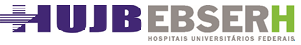 OBS: APÓS ASSINATURA DA CHEFIA IMEDIATA O FORMULÁRIO DEVERÁ SER ENTREGUE A DivGP – HUJB/UFCG.Matrícula:Nome do FuncionárioNome do FuncionárioNome do FuncionárioNome do FuncionárioUnidade:Data(s) da ocorrência:Data(s) da ocorrência:Data(s) da ocorrência:Superior imediato:Superior imediato:Superior imediato:Superior imediato:Ocorrência:Falta	Atraso	Saída antecipadaOcorrência:Falta	Atraso	Saída antecipadaOcorrência:Falta	Atraso	Saída antecipadaOcorrência:Falta	Atraso	Saída antecipadaOcorrência:Falta	Atraso	Saída antecipadaOcorrência:Falta	Atraso	Saída antecipadaOcorrência:Falta	Atraso	Saída antecipadaMotivo:Esquecimento de marcação de ponto	Audiência/ Juizado (¹)Casamento ou nascimento de filho (¹)	Consulta médica ou exame médico(¹)Alistamento militar ou serviço eleitoral(¹)	Óbito de familiar (¹) Acompanhamento de filho dependente ao médico(¹)	Falta sem justificativa (²)Outros (especificar): 	(¹) Anexar cópia de comprovante(²) Desconto do dia mais DSR e Advertência escritaMotivo:Esquecimento de marcação de ponto	Audiência/ Juizado (¹)Casamento ou nascimento de filho (¹)	Consulta médica ou exame médico(¹)Alistamento militar ou serviço eleitoral(¹)	Óbito de familiar (¹) Acompanhamento de filho dependente ao médico(¹)	Falta sem justificativa (²)Outros (especificar): 	(¹) Anexar cópia de comprovante(²) Desconto do dia mais DSR e Advertência escritaMotivo:Esquecimento de marcação de ponto	Audiência/ Juizado (¹)Casamento ou nascimento de filho (¹)	Consulta médica ou exame médico(¹)Alistamento militar ou serviço eleitoral(¹)	Óbito de familiar (¹) Acompanhamento de filho dependente ao médico(¹)	Falta sem justificativa (²)Outros (especificar): 	(¹) Anexar cópia de comprovante(²) Desconto do dia mais DSR e Advertência escritaMotivo:Esquecimento de marcação de ponto	Audiência/ Juizado (¹)Casamento ou nascimento de filho (¹)	Consulta médica ou exame médico(¹)Alistamento militar ou serviço eleitoral(¹)	Óbito de familiar (¹) Acompanhamento de filho dependente ao médico(¹)	Falta sem justificativa (²)Outros (especificar): 	(¹) Anexar cópia de comprovante(²) Desconto do dia mais DSR e Advertência escritaMotivo:Esquecimento de marcação de ponto	Audiência/ Juizado (¹)Casamento ou nascimento de filho (¹)	Consulta médica ou exame médico(¹)Alistamento militar ou serviço eleitoral(¹)	Óbito de familiar (¹) Acompanhamento de filho dependente ao médico(¹)	Falta sem justificativa (²)Outros (especificar): 	(¹) Anexar cópia de comprovante(²) Desconto do dia mais DSR e Advertência escritaMotivo:Esquecimento de marcação de ponto	Audiência/ Juizado (¹)Casamento ou nascimento de filho (¹)	Consulta médica ou exame médico(¹)Alistamento militar ou serviço eleitoral(¹)	Óbito de familiar (¹) Acompanhamento de filho dependente ao médico(¹)	Falta sem justificativa (²)Outros (especificar): 	(¹) Anexar cópia de comprovante(²) Desconto do dia mais DSR e Advertência escritaMotivo:Esquecimento de marcação de ponto	Audiência/ Juizado (¹)Casamento ou nascimento de filho (¹)	Consulta médica ou exame médico(¹)Alistamento militar ou serviço eleitoral(¹)	Óbito de familiar (¹) Acompanhamento de filho dependente ao médico(¹)	Falta sem justificativa (²)Outros (especificar): 	(¹) Anexar cópia de comprovante(²) Desconto do dia mais DSR e Advertência escritaLocal:Local:Data:Data:AssinaturaAssinaturaAssinaturaApreciação da Chefia Imediata:Abonar	Utilizar banco de horas	Descontar em folha	Aplicar advertência escritaComentário:Ass. Chefia Imediata Data: 	/	/	Apreciação da Chefia Imediata:Abonar	Utilizar banco de horas	Descontar em folha	Aplicar advertência escritaComentário:Ass. Chefia Imediata Data: 	/	/	Apreciação da Chefia Imediata:Abonar	Utilizar banco de horas	Descontar em folha	Aplicar advertência escritaComentário:Ass. Chefia Imediata Data: 	/	/	Apreciação da Chefia Imediata:Abonar	Utilizar banco de horas	Descontar em folha	Aplicar advertência escritaComentário:Ass. Chefia Imediata Data: 	/	/	Apreciação da Chefia Imediata:Abonar	Utilizar banco de horas	Descontar em folha	Aplicar advertência escritaComentário:Ass. Chefia Imediata Data: 	/	/	Apreciação da Chefia Imediata:Abonar	Utilizar banco de horas	Descontar em folha	Aplicar advertência escritaComentário:Ass. Chefia Imediata Data: 	/	/	Apreciação da Chefia Imediata:Abonar	Utilizar banco de horas	Descontar em folha	Aplicar advertência escritaComentário:Ass. Chefia Imediata Data: 	/	/	